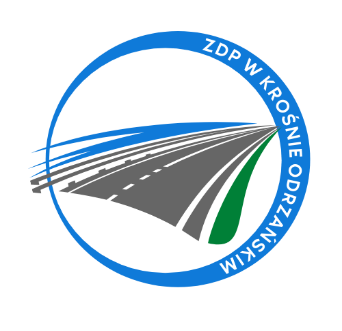 Krosno Odrzańskie, dnia 14.11.2023r.ZDPIII.273.19.3.2023INFORMACJA Z OTWARCIA OFERTZamawiający, Powiat Krośnieński - Zarząd Dróg Powiatowych w Krośnie Odrzańskim podaje informacje dotyczące firm i adresów Wykonawców, którzy złożyli oferty w terminie oraz ceny, zawarte w ofertach na zadanie pn.:„Pełnienie nadzoru inwestorskiego na zadaniu pn.: Część nr 1 – Przebudowa drogi powiatowej nr 2608F ul. Kosynierów 
w m. Gubin;Część nr 2 – Remont drogi powiatowej nr 1160F od skrzyżowania z DK 29 
do miejscowości Skórzyn;Część nr 3 – Budowa chodnika na drodze powiatowej nr 1139F 
w m. Janiszowice;Część nr 4 – Budowa chodnika w pasie drogi powiatowej nr 1158F 
w miejscowości Drzewica”.Kwota brutto przeznaczona na sfinansowanie zamówienia wynosi: Część nr 1 – Przebudowa drogi powiatowej nr 2608F ul. Kosynierów w m. Gubin – 17.085,58 zł (słownie: siedemnaście tysięcy osiemdziesiąt pięć złotych 58/100)Część nr 2 – Remont drogi powiatowej nr 1160F od skrzyżowania z DK 29 do miejscowości Skórzyn – 44.789,44 zł (słownie: czterdzieści cztery tysiące siedemset osiemdziesiąt dziewięć złotych 44/100)Część nr 3 – Budowa chodnika na drodze powiatowej nr 1139F w m. Janiszowice -3.500,00 zł (słownie: trzy tysiące pięćset złotych 00/100)Część nr 4 – Budowa chodnika w pasie drogi powiatowej nr 1158F w miejscowości Drzewica – 10.000,00 zł (słownie: dziesięć tysięcy złotych 00/100)Numer ofertyNazwa (firma) i adres wykonawcyCena brutto1Usługi w Zakresie Inżynierii Budowlanej 
ANTECH mgr inż. Anna Owsiankaul. Strażacka 3, 66-615 Dąbie20.000,002Pracownia Inżynierska Anna Bielskaul. Horsztyńskiego 1865-334 Zielona Góra29.520,003Biuro Usług Drogowych. Nadzory, Projekty, Konsultacje Paweł Stefańczykul. C. K. Norwida 266-600 Krosno Odrzańskie12.000,004Przedsiębiorstwo Usług Inwestycyjnych Piotr Owsińskiul. Dekoracyjna 3 P5/265-772 Zielona Góra43.050,005PROMOST Sp. z o. o.ul. Bohaterów Westerplatte 1165-034 Zielona Góra38.130,00Numer ofertyNazwa (firma) i adres wykonawcyCena brutto1Usługi w Zakresie Inżynierii Budowlanej 
ANTECH mgr inż. Anna Owsiankaul. Strażacka 3, 66-615 Dąbie20.000,002Pracownia Inżynierska Anna Bielskaul. Horsztyńskiego 1865-334 Zielona Góra30.750,003Biuro Usług Drogowych. Nadzory, Projekty, Konsultacje Paweł Stefańczykul. C. K. Norwida 266-600 Krosno Odrzańskie19.300,004Przedsiębiorstwo Usług Inwestycyjnych Piotr Owsińskiul. Dekoracyjna 3 P5/265-772 Zielona Góra68.880,005PROMOST Sp. z o. o.ul. Bohaterów Westerplatte 1165-034 Zielona Góra50.430,00Numer ofertyNazwa (firma) i adres wykonawcyCena brutto1Usługi w Zakresie Inżynierii Budowlanej 
ANTECH mgr inż. Anna Owsiankaul. Strażacka 3, 66-615 Dąbie10.000,002Pracownia Inżynierska Anna Bielskaul. Horsztyńskiego 1865-334 Zielona Góra6.150,003Biuro Usług Drogowych. Nadzory, Projekty, Konsultacje Paweł Stefańczykul. C. K. Norwida 266-600 Krosno Odrzańskie4.000,004Przedsiębiorstwo Usług Inwestycyjnych Piotr Owsińskiul. Dekoracyjna 3 P5/265-772 Zielona Góra12.300,005PROMOST Sp. z o. o.ul. Bohaterów Westerplatte 1165-034 Zielona Góra15.375,00Numer ofertyNazwa (firma) i adres wykonawcyCena brutto1Usługi w Zakresie Inżynierii Budowlanej 
ANTECH mgr inż. Anna Owsiankaul. Strażacka 3, 66-615 Dąbie10.000,002Pracownia Inżynierska Anna Bielskaul. Horsztyńskiego 1865-334 Zielona Góra14.760,003Biuro Usług Drogowych. Nadzory, Projekty, Konsultacje Paweł Stefańczykul. C. K. Norwida 266-600 Krosno Odrzańskie8.000,004Przedsiębiorstwo Usług Inwestycyjnych Piotr Owsińskiul. Dekoracyjna 3 P5/265-772 Zielona Góra17.220,005PROMOST Sp. z o. o.ul. Bohaterów Westerplatte 1165-034 Zielona Góra22.140,00